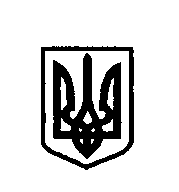 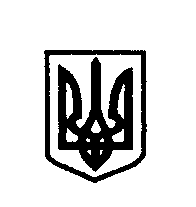 УКРАЇНАполяницька  сільська раданАДВІРНЯНСЬКОГО РАЙОНУ  івано-франківської областіVІІІ- демократичного скликанняОдинадцята  СЕСІЯРІШЕННЯ    від    29 вересня 2021  року                                                       № 225-11-2021Про Прогноз сільського бюджету Поляницької  територіальної громади  на 2022-2024 роки                Керуючись ст. 75 Бюджетного кодексу України, пункту 23 частини  першої ст.26 Закону України «Про місцеве самоврядування в Україні», сільська рада вирішила:                      1. Взяти до відома Прогноз сільського бюджету Поляницької  територіальної громади на 2022-2024 роки, схвалений рішенням Виконавчого комітету Поляницької  сільської ради  від  25 серпня 2021 року  №86 «Про схвалення Прогнозу сільського бюджету Поляницької  територіальної громади на 2022-2024 роки». (згідно з додатками)          2. Контроль за виконанням рішення покласти на першого заступника сільського  голови  (А Маджарина)  і постійну комісію сільської ради з питань фінансів, бюджету, інвестиційної та освітньої діяльності. (О. Поляк).      Сільський голова                                                       Микола Поляк